TÜRK EDEBİYATI DERGİSİ 
YAZAR BİLGİ FORMU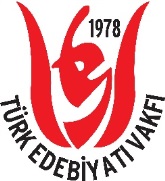 Türk Edebiyatı dergisinde daha önce yazınız neşredildi mi?Evet/HayırKISA ÖZGEÇMİŞ AdıSoyadıUnvanıKurumŞehirÜlkeTelefonAdresMailYazı BaşlığıYazı Türü